		Соглашение		О принятии согласованных технических правил Организации Объединенных Наций для колесных транспортных средств, предметов оборудования и частей, которые могут быть установлены и/или использованы на колесных транспортных средствах, и об условиях взаимного признания официальных утверждений, выдаваемых на основе этих правил Организации Объединенных Наций*(Пересмотр 3, включающий поправки, вступившие в силу 14 сентября 2017 года)_________		Добавление 136 — Правила № 137 ООН		Пересмотр 2 — Поправка 1Дополнение 1 к поправкам серии 02 — Дата вступления в силу: 7 января 2022 года		Единообразные предписания, касающиеся официального утверждения легковых автомобилей в случае лобового столкновения с уделением особого внимания удерживающей системеНастоящий документ опубликован исключительно в информационных целях. Аутентичным и юридически обязательным текстом является документ: ECE/TRANS/WP.29/2021/64._________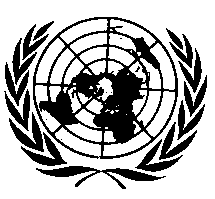 ОРГАНИЗАЦИЯ ОБЪЕДИНЕННЫХ НАЦИЙ Пункты 12.2–12.3 изменить следующим образом:«12.2	Начиная с 1 сентября 2023 года Договаривающиеся стороны, применяющие настоящие Правила, не обязаны признавать официальные утверждения типа транспортных средств на основании предыдущих серий поправок, впервые предоставленные после 1 сентября 2023 года.12.3	Договаривающиеся стороны, применяющие настоящие Правила, продолжают признавать официальные утверждения типа в отношении транспортных средств на основании поправок предыдущих серий, впервые предоставленные до 1 сентября 2023 года, при условии что такая возможность предусмотрена переходными положениями в этих соответствующих предыдущих сериях поправок».E/ECE/324/Rev.2/Add.136/Rev.2/Amend.1−E/ECE/TRANS/505/Rev.2/Add.136/Rev.2/Amend.1E/ECE/324/Rev.2/Add.136/Rev.2/Amend.1−E/ECE/TRANS/505/Rev.2/Add.136/Rev.2/Amend.1E/ECE/324/Rev.2/Add.136/Rev.2/Amend.1−E/ECE/TRANS/505/Rev.2/Add.136/Rev.2/Amend.121 March 2022